TULIS JUDUL PROPOSAL DISERTASI PADA BAGIAN INI (JENIS HURUF TIMES NEW ROMAN, HURUF KAPITAL, UKURAN HURUF 14, CETAK TEBAL, UKURAN SPASI 1)USULAN/PROPOSAL PENELITIAN DOKTOROlehNAMA MAHASISWANIM: 35000001(Program Studi Doktor Teknik Sipil)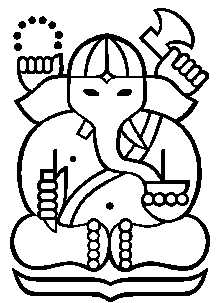 INSTITUT TEKNOLOGI BANDUNG
Bulan 2016ABSTRAKTULIS JUDUL PROPOSAL DISERTASI BAHASA INDONESIA PADA BAGIAN INI (TIMES NEW ROMAN, HURUF KAPITAL, UKURAN 14, CETAK TEBAL, UKURAN SPASI 1)OlehNama MahasiswaNIM: 35000001(Program Studi Doktor Teknik Sipil)Abstrak ditulis dalam bahasa Indonesia yang baik dengan benar. Tulis abstrak dalam bahasa Indonesia di sini. Ukuran huruf pada abstrak adalah 12, jenis huruf times new roman,  dan tidak ditulis  tebal. Abstrak terdiri atas 500 s.d. 800 kata. Kalimat pertama abstrak proposal disertasi berjarak tiga spasi dari baris terakhir nama program studi. Kata pertama atau awal paragraf baru dipisahkan dengan jarak satu spasi dari kalimat terakhir paragraf yang mendahuluinya. Pada abstrak harus disertakan kata kunci (keywords) dengan maksimal tujuh kata atau kelompok kata (dua kata) yang bermakna tunggal. Peletakan kata kunci terpisah dari abstrak dengan jarak dua spasi. Kata kunci tersebut harus berhubungan dan berasal dari isi abstrak dan TIDAK BOLEH berasal/diambil dari tubuh/teks proposal disertasi. Abstrak proposal disertasi memuat secara komprehensif permasalahan dan hasil penelitian yang telah dilakukan. Abstrak memuat  latar belakang, tujuan, metode dan pendekatan yang digunakan, kajian atau analisis/pembuktian hipotesis/kajian hasil penelitian yang membandingkan dengan penelitian sejenis. Dalam sebuah abstrak dapat pula penulis kemukakan kebaruan (noveltis) dan orisinalitas dari penelitian.  Abstrak juga harus dengan jelas menyatakan dan memuat sumbangan hasil penelitian terhadap khazanah ilmu pengetahuan. Kata kunci: kata kunci 1, kata kunci 2, dst.Catatan : Penomoran halaman abstrak dan bagian persiapan proposal disertasi diberi nomor yang berbeda dengan nomor halaman tubuh utama proposal disertasi. Penomoran halaman bagian persiapan menggunakan angka romawi kecil, yaitu i, ii, iii, iv, …, x, xi, … untuk membedakan dari nomor halaman tubuh utama proposal disertasi yang berupa angka arab (1,2,3, … dst.). Istilah “1 spasi” merujuk pada satu kali (ketuk) tombol enter. Format/jenis huruf yang digunakan sama dengan jenis huruf baris sebelumnya, sedangkan ukuran/jarak masing-masing spasi ditunjukan dengan istilah “spasi 1” atau “spasi 1,5”.ABSTRACTJUDUL BAGIAN PROPOSAL DISERTASI DAN JUDUL PROPOSAL DISERTASI BAHASA INGGRIS: JENIS HURUF (FONT); TIMES NEW ROMAN; HURUF KAPITAL (UKURAN 14); CETAK TEBAL (BOLD) DAN MIRING (ITALIC); UKURAN SPASI 1ByNama MahasiswaNIM: 35000001(Doctoral Program in Civil Engineering)Pada bagian ini, abstrak ditulis dalam bahasa inggris.  Abstrak ditulis dengan ukuran huruf 12, dicetak miring, dan tidak menggunakan huruftebal. Kalimat pertama abstrak proposal disertasi berjarak tiga spasi dari baris terakhir nama program studi. Isi abstract yang merupakan hasil terjemahan dari abstrak bahasa Indonesia di atas. Kalimat pertama atau awal paragraf-baru dipisahkan dengan jarak satu spasi dari kalimat terakhir paragraf yang mendahuluinya. Pada abstrak harus disertakan kata kunci (keywords) dengan maksimal tujuh kata atau kelompok kata. Peletakan kata kunci terpisah dari abstrak dengan jarak dua spasi. Kata kunci tersebut harus berhubungan dan berasal dari isi abstrak.Keywords: kata kunci 1, kata kunci 2, dst.Catatan: Format catatan bukan bagian dari naskah proposal disertasi sehingga harus dihapus (tidak disertakan dalam naskah)..1. Proposal disertasi harus ditik dengan komputer dalam dua muka/sisi halaman kertas (bolak balik). Oleh sebab itu, gunakanlah fasilitas mirror margins yang tersedia pada Word Processor, sehingga batas untuk halaman ganjil adalah tepi kiri 4 cm dan tepi  atas, tepi kanan, serta tepi bawah masing-masing 3 cm, sedangkan untuk halaman genap berlaku tepi kiri, tepi atas, dan tepi bawah berukuran 3 cm, sedangkan tepi kanan berukuran 4 cm. 2. Penyimpangan dari butir 1 dapat dilakukan untuk dokumen proposal disertasi yang belum dijilid dengan sampul keras (hard cover) tebalnya kurang dari 1,5 cm (kurang dari ± 115 lembar). 3. Template ini merujuk pada butir 1, sedangkan template yang merujuk pada butir 2 dapat ditemukan di http://www.sps.itb.ac.id JUDUL PROPOSAL DISERTASI DITULIS DENGAN HURUF KAPITAL BERUKURAN 14, BERCETAK TEBAL (BOLD), JENIS HURUF TIMES NEW ROMAN DENGAN SPASI TUNGGAL (1)HALAMAN PENGESAHANOlehNama MahasiswaNIM: 35000001(Program Studi Doktor Teknik Sipil)Institut Teknologi BandungMenyetujuiTim PembimbingTanggal ………………………..Ketua______________________(Nama Pembimbing 1)Anggota					Anggota______________________			______________________(Nama Pembimbing 2)			(Nama Pembimbing 3)KATA PENGANTARHalaman kata pengantar dicetak pada halaman baru. Pada halaman ini mahasiswa S3 berkesempatan untuk menyatakan terima kasih secara tertulis kepada pembimbing dan perorangan lainnya yang telah memberi bimbingan, nasihat, saran dan kritik, serta kepada mereka yang telah membantu melakukan penelitian, kepada perorangan atau badan yang telah memberi bantuan pembiayaan, dan sebagainya.Cara menulis kata pengantar beraneka ragam, tetapi semuanya hendaknya menggunakan kalimat yang baku. Ucapan terima kasih agar dibuat tidak berlebihan dan dibatasi hanya yang “scientifically related”.DAFTAR ISIABSTRAK		iABSTRACT		iiiHALAMAN PENGESAHAN	vKATA PENGANTAR	viiDAFTAR ISI		ixDAFTAR LAMPIRAN	xiDAFTAR GAMBAR DAN ILUSTRASI	xiiiDAFTAR TABEL	xvDAFTAR SINGKATAN DAN LAMBANG	xviiBab I    Pendahuluan	1I.1	Latar Belakang	1I.2	Masalah Penelitian	2Bab II    Tinjauan Pustaka	3Bab III    Silahkan Tulis Judul Bab	5III.1	Silahkan Tulis Judul Anak Bab	5Bab IV    Contoh Penulisan Judul Bab dengan Panjang Lebih dari Satu Baris	9IV.1	Contoh Format Penulisan Judul Anak Bab dengan Panjang Lebih dari Satu Baris	9IV.1.1	Contoh Penomoran dan Peletakan Judul Anak dalam Anak Bab	9IV.1.2	Contoh Penomoran dan Peletakan Judul Anak dalam Anak Bab	9IV.1.3	Contoh Penomoran dan Peletakan Judul Anak dalam Anak Bab	9DAFTAR PUSTAKA	13LAMPIRAN		15Catatan: Ukuran huruf 12, dengan ukuran spasi 1, dan tidak tebal. Halaman daftar isi terdiri atas satu halaman atau lebih. Daftar isi sebaiknya bukan diketik, tetapi dibangkitkan dengan memakai fasilitas yang tersedia pada Word Processor dengan memanggil style Judul Bab, Judul Bab Miring, Judul Bab 1.5, Judul Bab Sub1, Judul Bab Sub2 dan Judul Bab Sub3. Setelah dibangkitkan dilakukan perapihan format seperti contoh.DAFTAR LAMPIRANLampiran A Contoh Halaman Pengesahan dengan Dua Pembimbing	17Lampiran B Contoh Penulisan Judul Lampiran	18Lampiran C Silahkan Tulis Judul Lampiran	20     C1. Silahkan Tulis Judul Anak Lampiran	20     C2. Silahkan Tulis Judul Anak Lampiran	20Lampiran D Contoh Batas Halaman Ganjil (untuk Naskah Proposal Disertasi yang Dicetak Bolak Balik)	21Lampiran E Contoh Batas Halaman Genap (untuk Naskah Proposal Disertasi yang Dicetak Bolak Balik)	22Lampiran F Contoh Sampul Proposal Disertasi dan Penjilidannya (Warna Sampul Biru Gelap/Dongker dengan Tinta Tulisan Berwarna Emas)	23Catatan: Halaman daftar isi terdiri atas satu halaman atau lebih. Daftar isi sebaiknya bukan diketik, tetapi dibangkitkan dengan memakai fasilitas yang tersedia pada Word Processor dengan memanggil style Lampiran dan Lampiran sub 1. Setelah dibangkitkan dilakukan perapihan format seperti contoh.DAFTAR GAMBAR DAN ILUSTRASIGambar II.1 	Contoh penulisan judul gambar yang tidak melebihi satu baris	4Gambar III.1	Contoh penulisan judul gambar yang memiliki beberapa bagian (a) judul anak gambar pertama, (b) judul anak gambar kedua, dan (c) judul anak gambar ketiga	6Gambar IV.1 Hubungan antara bobot kering jerami dan Cu jerami tanaman gandum yang ditanam pada dua suhu percobaan selama 6 minggu	10Gambar IV.2 Pemisahan dua dimensi sari fosfolipid dari eritrosit manusia. Pelarut: kloroform – metanol – minyak tanah ringan – air (8:8:6:1) pada dimensi pertama dan aseton – kloroform – metanol – air (8:6:2:2:1) pada dimensi kedua (Nama belakang penulis, Tahun)	11Catatan: Halaman daftar isi terdiri atas satu halaman atau lebih. Daftar isi sebaiknya bukan diketik, tetapi dibangkitkan dengan memakai fasilitas yang tersedia pada Word Processor dengan memanggil style Judul Gambar. Setelah dibangkitkan dilakukan perapihan format seperti contoh.DAFTAR TABELTabel III.1  Nilai fungsi objektif	6Tabel III.2  Situasi beras di Sumatra Utara selama 3 tahun (1969-1971) (Nama belakang penulis, Tahun)*	6Catatan: Halaman daftar isi terdiri atas satu halaman atau lebih. Daftar isi sebaiknya bukan diketik, tetapi dibangkitkan dengan memakai fasilitas yang tersedia pada Word Processor dengan memanggil style Judul Tabel. Setelah dibangkitkan dilakukan perapihan format seperti contoh.DAFTAR SINGKATAN DAN LAMBANGCatatan: Pada contoh daftar singkatan dan lambang di atas tidak semua diberi nomor halaman. Hal ini karena singkatan dan lambang tersebut tidak ada pada naskah template proposal disertasi. Berkaitan dengan hal tersebut pada naskah proposal disertasi semua singkatan dan lambang yang digunakan beserta nomor halamannya wajib ditulis dalam daftar ini. Halaman daftar singkatan dan lambang ditulis pada halaman baru. Baris-baris kata pada halaman daftar singkatan dan lambang berjarak satu spasi. Halaman ini memuat singkatan istilah, satuan dan lambang variabel/besaran (ditulis di kolom pertama), nama variabel dan nama istilah lengkap yang ditulis di belakang lambang dan singkatannya (ditulis di kolom kedua), dan nomor halaman tempat singkatan lambang muncul untuk pertama kali (ditulis di kolom ketiga).Singkatan dan lambang pada kolom pertama diurut menurut abjad Latin, huruf kapital kemudian disusul oleh huruf kecilnya, kemudian disusul dengan lambang yang ditulis dengan huruf Yunani yang juga diurut sesuai dengan abjad Yunani. Nama variabel/besaran atau nama istilah pada kolom kedua ditulis dengan huruf kecil kecuali huruf pertama yang ditulis dengan huruf kapitalBab I    PendahuluanTulis paragraf pembuka di sini (jika ada). Judul bab, yaitu Pendahuluan (ukuran 14, cetak tebal), ditulis dengan huruf kecil kecuali huruf pertama, dicetak sejajar dengan Bab I tanpa titik di belakang huruf terakhir dan diletakkan secara simetris (centered) pada halaman. Bab pendahuluan sedikitnya memuat (dapat dirinci dalam bentuk anak bab) hal-hal berikut:Deskripsi topik penelitian dan latar belakang; Masalah penelitian (statement of the problem), tujuan, lingkup permasalahan, asumsi-asumsi yang digunakan, serta hipotesis;Cara pendekatan dan metode penelitian yang digunakan serta diagram alir penelitian;Pelaksanaan penelitian secara garis besar;Sistematika (outline) proposal disertasi; Masalah yang hendak diselesaikan dalam proposal disertasi hendaknya dinyatakan dengan jelas, tegas, dan terinci mengingat sudah sangat menjurus dan runcingnya masalah tersebut dalam bidang spesialisasi kandidat doktor.I.1	Latar BelakangJenis penulisan paragraf pada naskah proposal disertasi adalah yang tidak mengandung indentasi, sehingga huruf pertama paragraf baru dimulai dari batas tepi kiri naskah dan penulisannya tidak menjorok ke dalam. Baris pertama paragraf baru dipisahkan oleh satu baris kosong (jarak satu setengah spasi, ukuran huruf 12) dari baris terakhir paragraf yang mendahuluinya.Jangan memulai paragraf baru pada dasar halaman, kecuali apabila cukup tempat untuk sedikitnya dua baris. Baris terakhir sebuah paragraf jangan diletakkan pada halaman baru berikutnya, tinggalkan baris terakhir tersebut pada dasar halaman. Paragraf memuat satu pikiran utama/pokok yang tersusun dari beberapa kalimat, oleh sebab itu hindarilah dalam satu paragraf hanya ada satu kalimat.I.2	Masalah PenelitianUntuk penulis/pengarang lebih dari dua orang, yang ditulis adalah nama penulis pertama, diikuti dengan dkk., kemudian tahun publikasinya. Sebagai contoh: “Kramer dkk. (2005) menyatakan bahwa fosil gigi hominid yang telah ditemukan oleh timnya dari daerah Ciamis, merupakan fosil hominid pertama yang ditemukan di Jawa Barat“. Selain itu bisa juga dituliskan terlebih dahulu kalimat yang disadur dari referensi kemudian menuliskan pustaka seperti pada kalimat ini (Nama Penulis, Tahun).Semua pustaka yang tercantum pada daftar pustaka harus benar-benar dirujuk dalam teks proposal disertasi, dan begitu pula sebaliknya. Sangat tidak dianjurkan atau agar tidak menggunakan catatan kaki (foot-note) untuk menunjukkan rujukan dan supaya diusahakan agar hal yang ingin disampaikan dalam catatan kaki tersebut diuraikan/diungkapkan menyatu dalam teks proposal disertasi.Cara penulisan rujukan/pustaka pada kalimat yang disadur, adalah sebagai berikut:rujukan yang ditulis 1 orang: “(Hill, 2007)”rujukan yang ditulis lebih dari 2 orang. disertai no. halaman  buku yang dirujuk: “(Baker dkk., 1998: 23-25)”1 rujukan yang ditulis 2 orang: “(Gao dan Zhao, 2009)”2 rujukan dengan jumlah penulis yang berbeda: “(Hill, 2007 dan Kramer dkk., 2005)”2 rujukan yang  masing-masing rujukan ditulis lebih dari 2 orang: “(Kramer dkk., 2005 dan Kumai dkk., 1985)”2 rujukan yang masing-masing ditulis oleh penulis utama yang sama, namun diterbitkan pada waktu yang berbeda : “(Culver dkk., 2003a dan 2003b)”Cara penulisan rujukan/pustaka pada kalimat secara jelas:“... hasil penelitian Wijaya (1996)“Bab II    Tinjauan PustakaSetiap bab baru harus dimulai dengan halaman bernomor ganjil. Gunakan fasilitas “page break” pada Microsoft word untuk menambah satu halaman kosong jika paragraf terakhir dari suatu bab berada pada halaman ganjil.Bab tinjauan pustaka berisi uraian tentang state of the art dari penelitian dan posisi yang diperoleh kandidat doktor. Pada hakikatnya, hasil penelitian seorang peneliti bukanlah satu penemuan baru yang berdiri sendiri melainkan sesuatu yang berkaitan dengan hasil penelitian sebelumnya. Pada bab tinjauan pustaka ini harus dielaborasikan hasil peneliti terdahulu yang berkaitan dengan masalah dan/atau daerah penelitian kandidat doktor sedemikian rupa sehingga memberikan gambaran garis depan (front line) pengetahuan yang mendasari penelitian kandidat doktor. Dengan demikian, kontribusi kandidat doktor pada khasanah ilmu pengetahuan di bidangnya terlihat dengan jelas. Dengan tinjauan pustaka ini kandidat doktor juga ingin menunjukkan bahwa ia menguasai ilmu pengetahuan yang mendasari atau terkait dengan penelitiannya. Dengan demikian maka Tinjauan Pustaka BUKANLAH uraian mengenai metoda dan/ataupun dasar-dasar teori yang sudah lazim maupun yang akan digunakan.Tinjauan pustaka hendaklah disusun sesuai dengan urutan perkembangan cabang ilmu pengetahuan yang dikandungnya. Tinjauan pustaka berisi pula ulasan tentang kesimpulan yang terdapat dalam setiap judul dalam daftar pustaka dan dalam hubungan ini kandidat doktor menunjukkan mengapa dan bagaimana dipilihnya masalah penelitian serta arah yang akan ditempuhnya dalam menyelesaikan masalah penelitiannya.Bila dipandang perlu, untuk tinjauan pustaka dapat disisipkan pada bab-bab isi (sesuai dengan keperluan penulisan dan kelaziman pada masing-masing disiplin keilmuan) dan tidak harus ditulis dalam bab yang terpisah.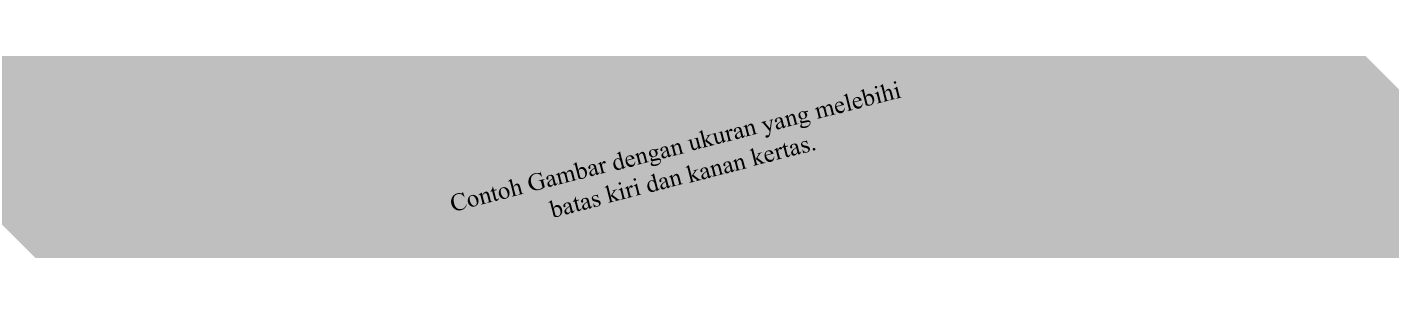 Gambar II.1 Contoh penulisan judul gambar yang tidak melebihi satu barisJudul gambar diletakkan simetris (centered) terhadap batas kertas yang boleh dicetak jika judul tersebut terdiri dari satu baris. Jika judul gambar terdiri atas dua baris atau lebih, judul gambar diletakkan rata baik terhadap batas kiri maupun batas kanan kertas yang boleh dicetak (justified text) dan dalam hal ini baris kedua judul dan seterusnya yang merupakan kelanjutan dari baris pertama, penulisan huruf awalnya dimulai di bawah huruf pertama pada baris pertama judul gambar (gunakanlah fasilitas hanging pharagraph yang tersedia pada Word Processor). Contoh penulisan format judul gambar yang terdiri atas satu baris ditunjukan pada Gambar II.1”.Lampiran dapat berupa tabel, gambar, dan sebagainya yang (dianggap) tidak merupakan bagian tubuh utama proposal disertasi. Lampiran HARUS dirujuk dalam teks proposal disertasi dengan format: ”Lampiran A“. Kalimat ini adalah contoh cara merujuk lampiran yaitu Lampiran A, Lampiran B, Lampiran C, Lampiran D, Lampiran E serta Lampiran F.Bab III    Silahkan Tulis Judul BabIII.1	Silahkan Tulis Judul Anak BabSetelah garis terakhir judul bab dapat langsung diikuti dengan penulisan judul anak bab (tanpa menyisipkan kalimat antara judul bab dan judul anak bab), tetapi tidak diperbolehkan secara berturut-turut menulis judul bab, judul anak bab, dan judul anak pada anak bab tanpa menyisipkan kalimat di antara ketiganya. Sisipkanlah kalimat minimal 1 (satu) paragraf di antara judul bab dan judul anak bab atau di antara judul anak bab dan judul anak pada anak bab.Contoh penulisan persamaan yang panjang sehingga dilakukan pemotongan pada tanda operasi aritmetik dan tanda sama dengan. Tidak perlu semua persamaan diberi nomor. Nomor persamaan di letakan pada pojok kanan bawah, sebagai berikut:dengan:c = Kecepatan sinarr = posisidan seterusnya.Tulislah paragraf baru disini dengan terlebih dahulu memberi 1 spasi. Setiap paragraf baru sebaiknya terdiri atas beberapa kalimat. Penjelasan mengenai simbol yang digunakan pada persamaan dapat dituliskan dalam bentuk kalimat maupun poin-poin.Contoh penulisan persamaan yang pendek adalah sebagai berikut:kalimat lanjutan yang bukan merupakan paragraf baru ditulis tanpa spasi antara persamaan dan kalimat lanjutan. Radians sinar yang menjalar yang dinyatakan dengan simbol L,  adalah vektor perjalanan sinar  dan seterusnya.Setiap gambar dalam naskah proposal disertasi diberi nomor serta harus dirujuk pada teks batang tubuh proposal disertasi. Pada Gambar III.1 diperlihatkan contoh format penulisan judul gambar dengan keterangan komponen a, b, dan c pada gambar.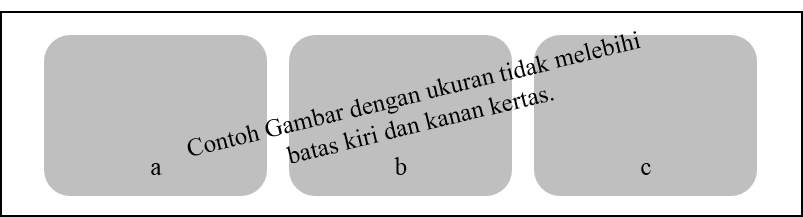 Gambar III.1	Contoh penulisan judul gambar yang memiliki beberapa bagian (a) judul anak gambar pertama, (b) judul anak gambar kedua, dan (c) judul anak gambar ketiga.Contoh format penulisan judul tabel maupun gambar yang pendek diperlihatkan pada Tabel III.1:Tabel III.1 Nilai fungsi objektif.Tabel III.2  Situasi beras di Sumatra Utara selama 3 tahun (1969-1971) (Nama belakang penulis, Tahun)*.Dinas Pertanian Rakyat, Provinsi Sumatra Utara.Realisasi ekspor-impor dan daftar perkembangan barang-barang ekspor Sumatra Utara, perwakilan Kementerian Perdagangan Provinsi Sumatra Utara, halaman 14.*Catatan: apabila tabel tersebut dikutip dari makalah atau buku maka perlu ditulis nama pengarang/penulis, instansi, atau sumber lainnya.Bab IV    Contoh Penulisan Judul Bab dengan Panjang Lebih dari Satu BarisBila dianggap perlu, maka paragraf penjelas mengenai bahasan pada batang tubuh proposal disertasi pada anak bab dapat disampaikan di area ini. Jumlah bab disesuaikan dengan keperluan. Dalam bab-bab tersebut diuraikan secara rinci cara dan pelaksanaan kerja, hasil pengamatan percobaan atau pengumpulan data dan informasi lapangan, pengolahan data dan informasi, analisis dan pembahasan dari data dan informasi tersebut serta pembahasan hasil (discussion).IV.1	Contoh Format Penulisan Judul Anak Bab dengan Panjang Lebih dari Satu BarisContoh penulisan judul bab dan anak bab yang lebih dari satu baris diperlihatkan pada penulisan judul bab VI dan anak bab IV.1. Setelah garis terakhir judul bab dapat langsung diikuti dengan penulisan judul anak bab (tanpa menyisipkan kalimat antara judul bab dan judul anak bab), tetapi tidak diperbolehkan secara berturut-turut menulis judul bab, judul anak bab, dan judul anak pada anak bab tanpa menyisipkan kalimat di antara ketiganya. Sisipkanlah kalimat minimal 1 (satu) paragraf di antara judul bab dan judul anak bab atau di antara judul anak bab dan judul anak pada anak bab.IV.1.1	Contoh Penomoran dan Peletakan Judul Anak dalam Anak BabTulislah paragraf baru disini dengan terlebih dahulu memberi 1 spasi. Setiap paragraf baru sebaiknya terdiri atas beberapa kalimat.IV.1.2	Contoh Penomoran dan Peletakan Judul Anak dalam Anak BabTulislah paragraf baru disini dengan terlebih dahulu memberi 1 spasi. Setiap paragraf baru sebaiknya terdiri atas beberapa kalimat.IV.1.3	Contoh Penomoran dan Peletakan Judul Anak dalam Anak BabTulislah paragraf baru disini dengan terlebih dahulu memberi 1 spasi. Setiap paragraf baru sebaiknya terdiri atas beberapa kalimat.Pada Gambar IV.1 diperlihatkan contoh format penulisan judul dari suatu grafik yang tetap dinyatakan sebagai gambar. Hal tersebut dikarenakan pada buku pedoman proposal disertasi dinyatakan bahwa istilah gambar mencakup gambar, ilustrasi, grafik, diagram, denah, peta, bagan, monogram, diagram alir, dan potret. Gambar harus dicetak pada kertas yang dipakai untuk naskah (proposal disertasi). Gambar asli dibuat dengan printer atau plotter atau pencetak gambar sejenis yang berkualitas. Huruf, angka, dan tanda baca lain yang dipakai pada gambar harus jelas. Sementara itu, Gambar IV.2 menunjukan contoh penulisan rujukan pada gambar tersebut dikutip dari makalah atau buku maka perlu ditulis nama pengarang/penulis, instansi, atau sumber lainnya.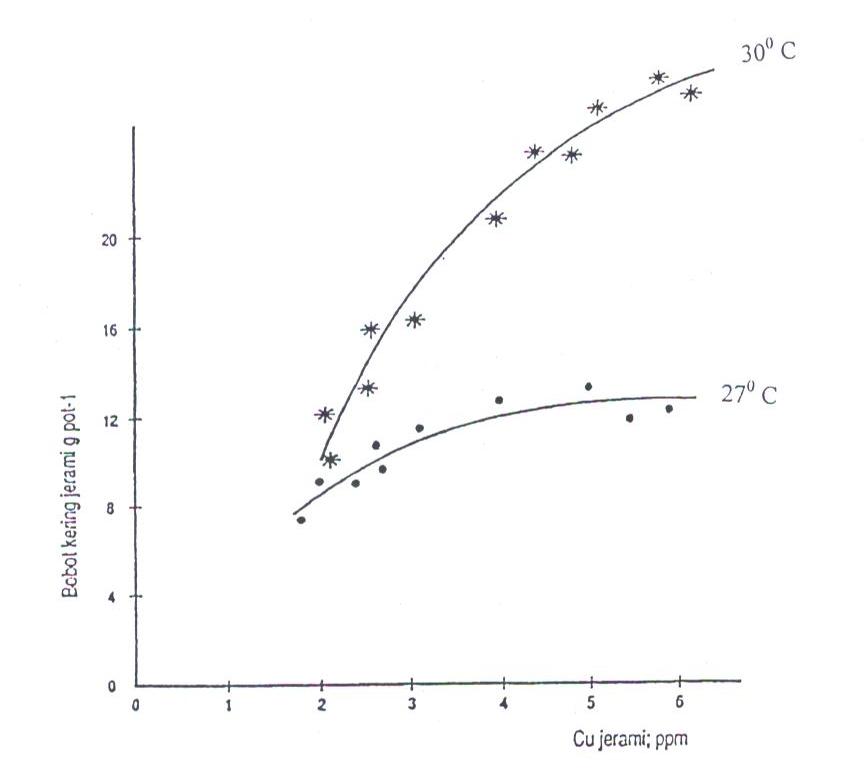 Gambar IV.1 Hubungan antara bobot kering jerami dan Cu jerami tanaman gandum yang ditanam pada dua suhu percobaan selama 6 minggu.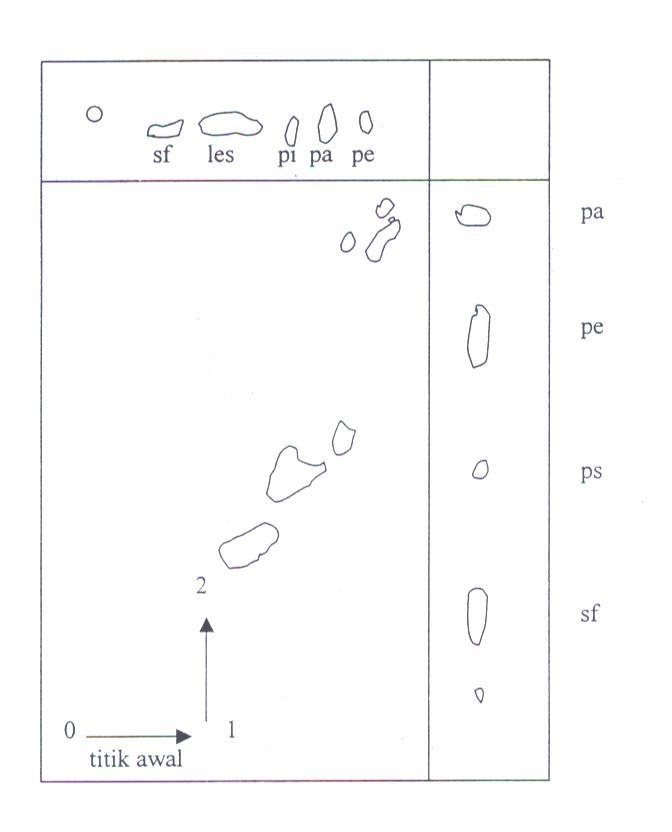 Gambar IV.2 Pemisahan dua dimensi sari fosfolipid dari eritrosit manusia. Pelarut: kloroform – metanol – minyak tanah ringan – air (8:8:6:1) pada dimensi pertama dan aseton – kloroform – metanol – air (8:6:2:2:1) pada dimensi kedua (Nama belakang penulis, Tahun).Contoh penulisan singkatan pada naskah proposal disertasi. Beberapa singkatan yang tercantum pada daftar singkatan dan lambang adalah High Performance Liquid Chromatography (HPLC), Nuclear Magnetic Resonance (NMR), dan Polymerase Chain Reaction (PCR).DAFTAR PUSTAKABaker, A. A., Sosro, K., dan Suditomo, B. (1998): Pembakaran hutan di Kalimantan, Majalah Kehutanan, 5, 23 – 25.Cotton, F. A. (1998): Kinetics of gasification of brown coal, Journal of American Chemical Society, 54, 38 – 43.Culver, J.P., Durduran, T., Furuya, D., Cheung, C., Greenberg, J.H., dan Yodh, A.G. (2003a): Diffuse optical tomography of cerebral blood flow, oxygenation, and metabolism in rat during focal ischemia, Journal of Cerebral Blood Flow & Metabolism, 23, 911 – 924.Culver, J.P., Siegel, A.M., Stott, J.J., dan Boas, D.A. (2003b): Volumetric diffuse optical tomography of brain activity, Optics Letters, 28, 2061 – 2063.Gao, H. dan Zhao, H. (2009): A fast forward solver of radiative transfer equation, Transport Theory and Statistical Physics, 38, 149 – 192.Guven, M., Yazici, B., Giladi, E., dan Intes, X. (2007): Adaptive mesh generation for diffuse optical tomography, 4th IEEE International Symposium on Biomedical Imaging: From Nano to Macro, 1380 - 1383.Hill, R. (1997): The mathematical theory of plasticity,  Press, , 545 – 547. Kramer, A., Djubiantono, T., Aziz, F., Bogard, J. S., Weeks, R. A., Weinand, D. C., Hames, W. E., Elam, J. M., Durband, A. C., dan Agus (2005): The first hominid fossil recovered from West Java, Indonesia, Journal of Human Evolution, 48, 661 – 667.Kumai, H., Itihara, M., Sudijono, Shibasaki, T., Aziz, F., Yoshikawa, S., Akahane, S., Soeradi, T., Hayashi, T., dan Furuyama, K. (1985): Geology and stratigraphy of the Mojokerto Area, 55 – 61 dalam N. Watanabe dan D. Kadar, ed., Quaternary geology of the hominid fossil bearing formations in Java, 378 hal., Geological Research and Development Centre, Bandung-Indonesia.Stark, H. (1998): The dynamics of surface adsorption, Proceedings of the International Congress on Current Aspects of Quantum Chemistry, London, U.K., Carbo R., ed., Prentice Hall, 24 – 36.Wijaya, R. (1996): Diagnosis penyakit tipus dengan metode PCR, Disertasi Program Doktor, Institut Teknologi Bandung, 25 – 29.Daftar Pustaka dari Surat Kabar:Judul artikel. (Tanggal). Nama Surat Kabar, hal. XX.Narasumber (Tanggal). Judul artikel. Nama Surat Kabar, hal.YY.Pengelolaan diusulkan satu lembaga. (16 Oktober 2015). Kompas, hal. 14.Saidi, A. I. (16 Oktober 2015). Semiotika laut. Kompas, hal. 6.Daftar Pustaka dari Film atau Televisi :Nama Tokoh (Jabatan Tokoh). (Tanggal). Nama Acara [Jenis Acara]. Nama Stasiun Televisi/Produsen Film: Nama Kota.Sagantoro, A. (Produser). (2011). The Raid [Gambar Hidup]. PT. Merantau Films dan XYZ Films: Jakarta.Arlusi, R. dan Ginting E. (Produser Eksekutif). (21 Oktober 2015). Mata Najwa [Siaran Televisi]. Metro TV: Jakarta.Daftar Pustaka dari Situs Internet (web site) :Data Air Mampu Curah periode 1950 – 2000 merupakan data grid (reanalisis) dari National Centre for Environmental Prediction (NCEP), data diperoleh melalui situs internet: http://www.esrl.noaa.gov/psd/data/gridded/data .ncep.reanalys2.html. Diunduh pada tanggal 5 Mei 2013.Data Indeks DM periode 1901 – 2000 hasil reanalisis dari Japan Agency for Marine Earth Science and Technology (JAMSTEC), data diperoleh melalui situs internet: http:/www.jamstec.go.jp/frcgc/research/d1/iod/kaplan_sst_dmi _new.txt. Diunduh pada tanggal 28 Oktober 2013.Peta Pola Suhu Permukaan Laut (SPL) di Samudra India Ekuatorial, diperoleh melalui situs internet: http://www.jamstec.go.jp/frsgc/research/d1/iod/. Diunduh pada tanggal 2 Agustus 2012.Catatan:Daftar pustaka umum secara berurutan menunjukkan cara penulisan, sebagai berikut:Pustaka ke 1 adalah majalah yang ditulis oleh lebih dari 2 orang penulis.Pustaka ke 2 adalah jurnal yang ditulis 1 orang penulis.Pustaka ke 3 dan ke 4 adalah dua pustaka yang masing-masing ditulis oleh penulis utama yang sama, namun diterbitkan pada waktu yang berbeda.Pustaka ke 5 adalah pustaka yang ditulis oleh 2 orang.Pustaka ke 6 adalah pustaka yang dipublikasikan melalui konferensi.Pustaka ke 7 adalah buku.Pustaka ke 8 adalah jurnal yang ditulis oleh lebih dari 2 orang penulis.Pustaka ke 9 adalah buku yang tiap babnya ditulis oleh penulis yang berlainan disertai editor.Pustaka ke 10 adalah prosiding.Pustaka ke 11 adalah disertasi program doktor.Kriteria tambahan seperti referensi apa yang layak/tak layak untuk dicantumkan di daftar pustaka mengikuti kelaziman di masing-masing disiplin keilmuan dan diatur oleh KPPs-Fakultas.Tidak diijinkan melakukan sitasi dari koran, radio atau TV kecuali dijadikan objek penelitian. Daftar pustaka dari situs internet juga ditulis berurutan berdasarkan abjad, tidak perlu nomor urut.Apabila terdapat pustaka yang merujuk pada tesis program magister, cara penulisannya seperti contoh pustaka ke-11.LAMPIRANLampiran A Contoh Halaman Pengesahan dengan Dua PembimbingJUDUL PROPOSAL DISERTASI: JENIS HURUF (FONT); TIMES NEW ROMAN; HURUF KAPITAL (UKURAN 14); CETAK TEBAL (BOLD); UKURAN SPASI 1OlehNama MahasiswaNIM: 3500001(Program Studi Doktor Teknik Sipil)Institut Teknologi BandungMenyetujuiTim PembimbingTanggal ...............................Ketua					Anggota______________________			______________________(Nama Pembimbing 1)			(Nama Pembimbing 2)Lampiran B Contoh Penulisan Judul LampiranLampiran B Contoh Penulisan Judul Lampiran (lanjutan)Keterangan: *) = Untuk yang ada kegiatan lapangan; **) = Untuk Analisis Laboratorium dengan beberapa metodeLampiran C Silakan Tuliskan Judul LampiranC1. Silahkan Tulis Judul Anak LampiranTulislah paragraf baru disini dengan terlebih dahulu memberi 1 spasi. Setiap paragraf baru sebaiknya terdiri atas beberapa kalimat.C2. Silakan Tulis Judul Anak LampiranTulislah paragraf baru disini dengan terlebih dahulu memberi 1 spasi. Setiap paragraf baru sebaiknya terdiri atas beberapa kalimat.Catatan: Lampiran dapat terdiri atas beberapa buah. Lampiran dapat memuat Catatan tambahan, penurunan rumus, contoh perhitungan, data mentah penelitian, dan sebagainya, yang kalau dimasukkan ke dalam tubuh proposal disertasi akan mengganggu kelancaran pengutaraan proposal disertasi. Setiap lampiran diberi nomor urut yang berupa huruf kapital abjad Latin A, B, C, … dan seterusnya.  Lampiran didahului oleh satu halaman yang hanya memuat kata LAMPIRAN (ukuran 14, cetak tebal) di tengah halaman dan diberi nomor halaman. Lampiran dapat berupa tabel, gambar, dan sebagainya yang (dianggap) tidak merupakan bagian tubuh utama proposal disertasi. Lampiran HARUS dirujuk dalam teks proposal disertasi dengan format: ”Lampiran A“.Lampiran D Contoh Batas Halaman Ganjil (untuk Naskah Proposal Disertasi yang Dicetak Bolak Balik) 	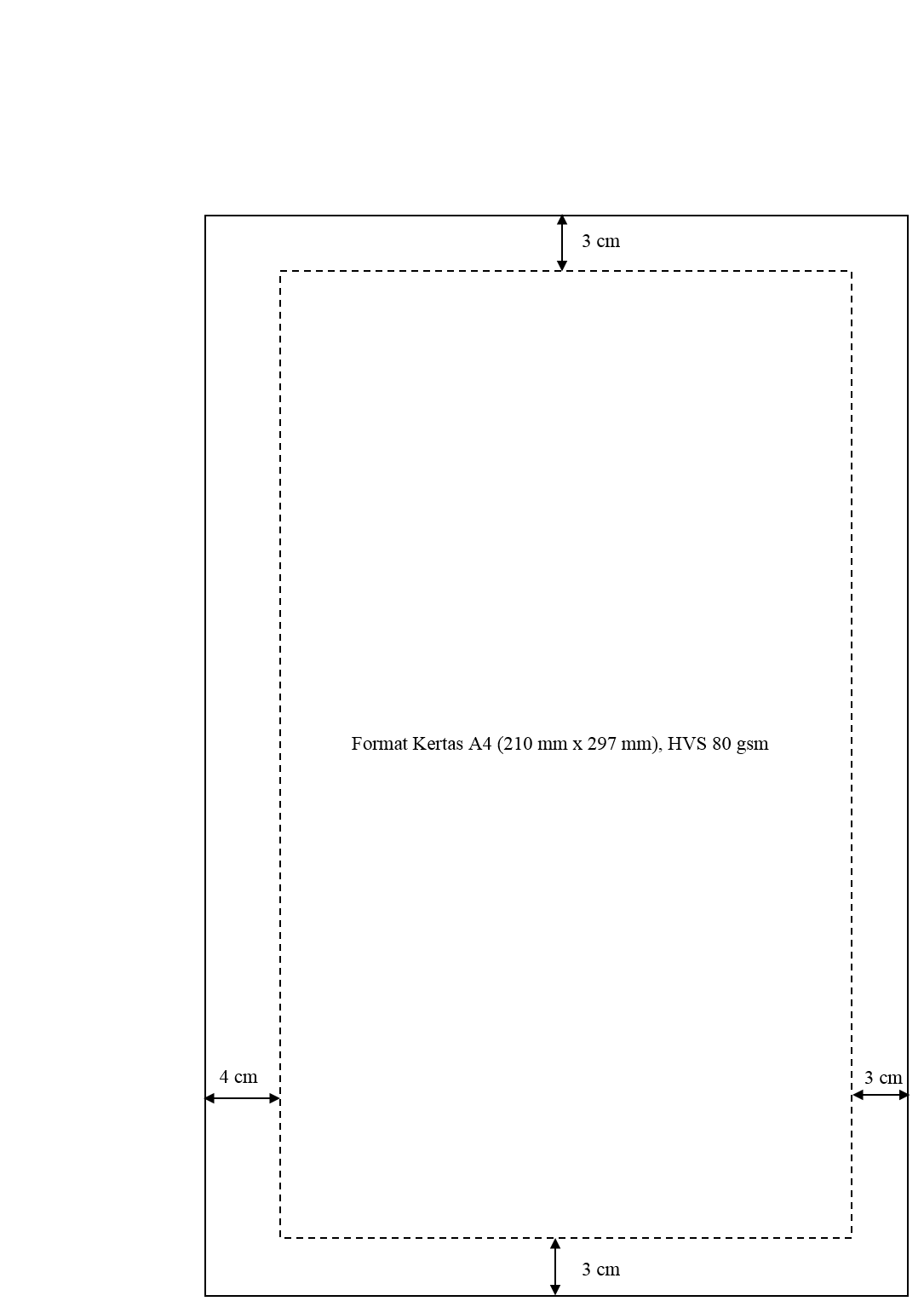 Catatan: Ilustrasi diatas bukanlah ukuran sebenarnya. Penulis dapat menggunakan kertas yang lebih tebal apabila diperlukan, contoh: jika hasil cetakan menembus ke halaman belakang.Lampiran E Contoh Batas Halaman Genap (untuk Naskah Proposal Disertasi yang Dicetak Bolak Balik)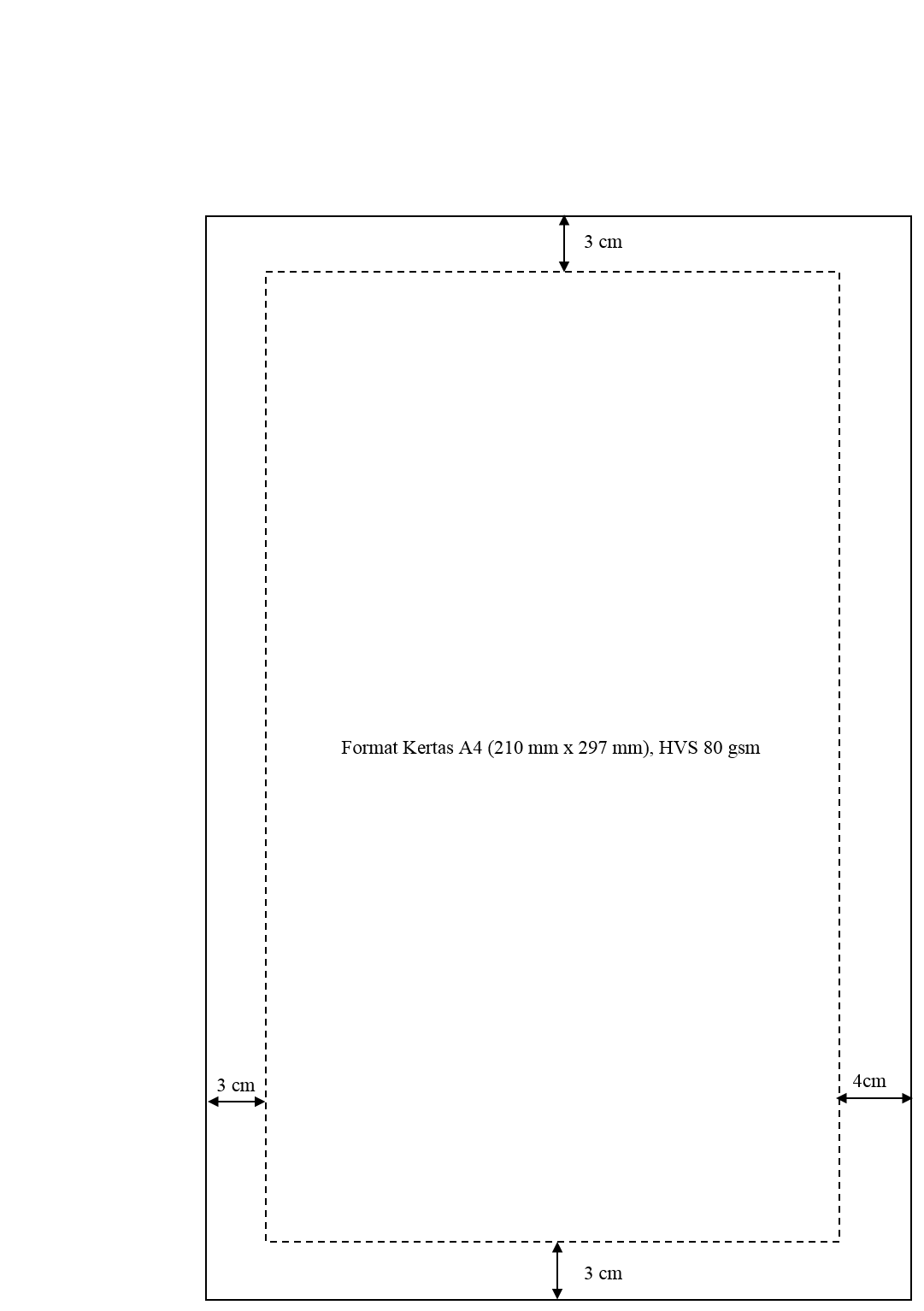 Catatan: Ilustrasi diatas bukanlah ukuran sebenarnyaLampiran F Contoh Sampul Proposal Disertasi dan Penjilidannya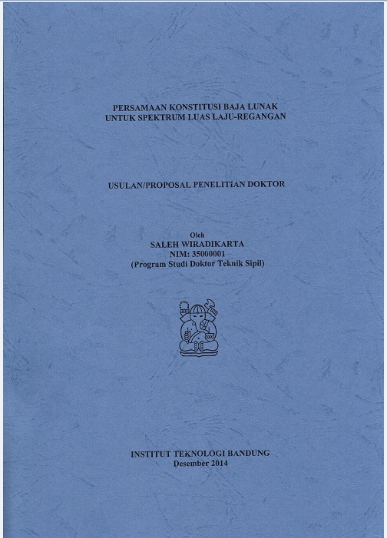 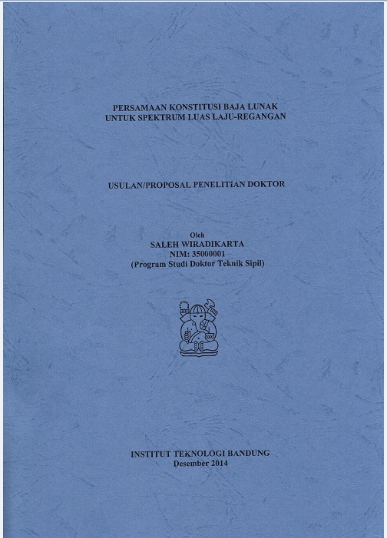 Catatan:Naskah proposal Disertasi  dijilid dengan sampul lunak (soft cover) dengan teknik penjilidan. Atas: jilid cetak. Bawah: jilid dengan lakban, warna Biru Tua, tipe kertas Buffalo Biru Tua No. 02.SINGKATANNamaPemakaian pertama kali pada halamanAMRAdaptive Mesh RefinementCTComputed TomographyDNSDekomposisi Nilai SingularHPLCHigh Performance Liquid Chromatography11MEHMetode Elemen HinggaMEHAMetode Hingga AdaptifMEHSMetode Elemen Hingga StukturNMRNuclear Magnetic Resonance11PCRPolymerase Chain Reaction11RCBMRekonstruksi Citra Berbasis ModelTmTerameterTOTomografi OptisTOFTomografi Optis FluoresensLAMBANGAKonstanta pada hubungan teganganA1Contoh simbolAoAmplitudo sinyal sinar keluar AiAmplitudo sinyal sinar masuk aVektor kerapatan foton pada satu elemen a1KecepatanaijFungsi reaksi variabel dalam koefisien persamaan diferensialbPersamaan dasar perambatan gelombangcKecepatan sinar5c0Gaya badan spesifikfPeluang rapat hamburan 5IhIradians sinar hamburanImIradians sinar masukLRadians sinar yang menjalar5NJumlah simpulnVariabel bentuk area penjalaran sinar5n1Indeks bias medium sekitar objekn2Indeks bias objekVektor bidang normal terhadap bidang QDaya foton yang diinjeksikan per satuan volume5rPosisi5LAMBANGNamaPemakaian pertama kali pada halamanArea penjalaran sinar5Vektor penjalaran sinar5tWaktu5αSudut antara arah danα1Variabel interal pertamaα2Variabel interal keduaδKoefisien viskositasaSudut masukbSudut keluarλPanjang gelombang µaKoefisien penyerapan5Koefisien hamburanDomain ruang suatu objek5(III.1)(III.2)ObjekFungsi Objektif12,44x10-622,90x10-432,87x10-5TahunProduksi berasa(ton)Konsumsi berasa(ton)Impor berasb(ton)196919701971676,60691,65755,56731,75748,87789,1070,6040,5146,27No    Thn/bulan ke-TAHUN ITAHUN ITAHUN ITAHUN ITAHUN ITAHUN ITAHUN ITAHUN ITAHUN ITAHUN ITAHUN ITAHUN ITAHUN IITAHUN IITAHUN IITAHUN IITAHUN IITAHUN IITAHUN IITAHUN IITAHUN IITAHUN IITAHUN IITAHUN IITAHUN IIITAHUN IIITAHUN IIITAHUN IIITAHUN IIITAHUN IIITAHUN IIITAHUN IIITAHUN IIITAHUN IIITAHUN IIINoKegiatan 123456123456123456123456123456123451Studi Pustaka2Ujian Kualifikasi3Penyusunan Proposal Penelitian4Persiapan dan Pengurusan Izin Lapangan5*)Penyelidikan Lapangan6**)Analisis Laboratorium Metode 17**)Analisis Laboratorium Metode 28**)Analisis Laboratorium Metode 39Sintesis10Publikasi 11Pekerjaan StudioNo    Thn\bulan ke-TAHUN ITAHUN ITAHUN ITAHUN ITAHUN ITAHUN ITAHUN ITAHUN ITAHUN ITAHUN ITAHUN ITAHUN ITAHUN IITAHUN IITAHUN IITAHUN IITAHUN IITAHUN IITAHUN IITAHUN IITAHUN IITAHUN IITAHUN IITAHUN IITAHUN IIITAHUN IIITAHUN IIITAHUN IIITAHUN IIITAHUN IIITAHUN IIITAHUN IIITAHUN IIITAHUN IIITAHUN IIITAHUN IIITAHUN IIINoKegiatan 123456123456123456123456122345561234512Seminar Kemajuan 1/2/3/41233413Jurnal Internasional terbit atau accepted14Penyusunan Draf Disertasi15Sidang Ujian Disertasi Tertutup16Sidang Terbuka/Promosi Doktor